МБОУ  «Поводимовская  средняя  общеобразовательная  школа»Дубёнский муниципальный районРеспублика МордовияИССЛЕДОВАТЕЛЬСКИЙ ПРОЕКТ«Мусор и борьба с ним»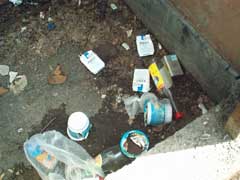  Выполнила: ученица 3 «б»                                                                    класса МБОУ « Поводимовская СОШ»                                                                                                                  Сидорова Елизавета                                                                              Руководитель:Сидорова Л. М.воспитатель ГПД2016уч. годСодержание1. Введение2. Теоретическая часть2. 1. Проблема мусора2.2 История утилизации бытового мусора3. Практическая часть4. Заключение5. Литература и источники1.​ ВведениеЧто происходит на свете?А просто живём,Просто едим, просто пьём,Просто мусор бросаем,Мусор горой, только мыЕго не замечаем,Снова едим, снова пьём,В общем, просто живём. Что же за всем этим будет?А будет финал,Только знать бы,Каким же он будет?Бытовой мусор является одним из видов отбросов человека. Он образуется в жилых домах, учебных заведениях, детских учреждениях, больницах, гостиницах. За одну человеческую жизнь его скапливается очень  много.Весной, как только начинает таять снег, вдоль дорог, на окраине села, на стадионе, около домов, у магазинов можно увидеть горы мусора. Огромные горы  мусора - это реальная угроза здоровью жителей. Я решила узнать, что можно сделать, чтобы на улицах не было столько мусора? Цель исследования: выявить влияние бытовых отходов на экологию города, проследить путь бытовых отходов.Задачи:​ Описать влияние отходов на окружающую среду;​ Узнать, как утилизируют мусор в разных странах;​ Провести опрос среди учащихся начальных классов МБОУ «Поводимовская СОШ»;Гипотеза исследования: я предполагаю, что бытовые отходы загрязняют экологическую обстановку.Объект исследования: экология.Предмет исследования: бытовые отходы.Методы и приёмы исследования:•​ наблюдение,•​ опрос,•​  анализ литературы,•​  доказательство,•​ консультации с учителем, родителями;•​  подбор текстов, фотографий;•​ работа в сети Интернет.2. Теоретическая часть.1.1. Проблема мусора.Проблема мусора является на сегодняшний день одной из наиболее важных экологических проблем. Горы мусора растут по всей планете, а это ни много, ни мало более 5 миллиардов тонн. Оказывается, бывают свалки «дикие» и «оборудованные». «Дикие» свалки всем хорошо знакомы. На пустырях, заброшенных стройках, вдоль автомобильных дорог  самый разнообразный мусор. Сильный ветер разносит по округе бумагу и пластиковые упаковки. Ведь через ваши окна ядовитые вещества попадают к вам в дом, оседают на продуктах питания, на одежде и коже. Наконец они попадают в ваш организм. Поэтому свалки опасны для здоровья людей, загрязняют окружающую среду.Некоторые вещи, которые человек использует в быту, могут в качестве отходов стать довольно опасными. Например, различные элементы, питания, или, попросту, батарейки. Батарейки содержат несколько токсических компонентов, наиболее опасный из которых – ртуть. Опасность для нашего здоровья представляют медикаменты с закончившимся сроком годности, остатки ядохимикатов. Не следует использовать для игр остатки косметических средств: тени для век, лак для ногтей, жидкость для снятия лака. Очень опасна отслужившая свой век электротехника и электроника. В ней присутствуют опаснейшие яды.2.2​  История утилизации бытового мусораПриблизительно за 500 лет до нашей эры в Афинах был издан первый известный эдикт, запрещающий выбрасывать мусор на улицы, предусматривающий организацию специальных свалок и предписывающий мусорщикам сбрасывать отходы не ближе чем за милю от города. Мусор вывозили за городские ворота и просто складировали на различных хранилищах в сельской местности. В результате роста городов свободные площади в их окрестностях уменьшались, а неприятные запахи и  количество крыс, вызванное свалками, стали невыносимыми. Отдельно стоящие свалки были заменены ямами для хранения мусора. В густо же населённых районах Европы этому способу, как требующему слишком больших площадей и способствующему загрязнению подземных вод, был предпочтён другой.Первое систематическое использование мусорных печей было опробовано в Англии, в 1874 г. Сжигание сократило объём мусора на 70-90:, в зависимости от его состава, поэтому данный способ нашёл своё применение по обе стороны Атлантики. Многие города, которые применили эти печи, вскоре отказались от них из-за ухудшения состава воздуха. Захоронение отходов оказалось в числе наиболее популярных методов решения данной проблемы.Подвергаются разложению:​ Стеклянные бутылки - 1000 лет;​ Изделия из пластмасс - 100 лет;​ Консервные банки – 50 - 80 лет​ Резиновые подошвы ботинок – 50 - 40 лет;​ Кожи - 50 лет;​ Полиэтиленовый пакет – 10 - 20 лет;​ Батарейки - 10 лет;​ Окурки - 1 - 5 лет;​ Шерстяной носок - 1 - 5 лет;​ Бумага - 2 года;​ Апельсиновая или банановая кожура -2 - 5 недель.3.Практическая часть.Я очень люблю своё село и хочу, чтобы оно было в чистоте. В нашем селе этими вопросами занимается служба ЖКХ.В любой семье каждый день что-нибудь выбрасывают. Мусор вывозится на полигоны. А нерадивые жители могут выбросить пакет с мусором под ближайший куст, за ближайший угол дома. Весь этот мусор годами гниёт под открытым небом, загрязняя атмосферу, подземные воды, портит внешний вид.Я решила провести опрос учащихся нашей школы. 1 вопрос. Вы когда-нибудь бросали мусор на улице? 2 вопрос. Что нужно сделать, чтобы в нашем селе было чисто?                         И вот что получилось…         4.ЗаключениеТаким образом, я установила, что мусор появляется в результате работы промышленных и сельскохозяйственных предприятий, транспорта и хозяйственной деятельности человека.Бытовые отходы загрязняют экологическую обстановку нашего села. Чтобы этого избежать необходимо:​ Воспитывать культуру поведения у людей. Не сорить на улице, выкидывать мусор только в специальные контейнеры.​ Поддерживать чистоту территории.​ Использовать упаковку, которая растворяется в почве.​ Использовать вторично некоторые предметы: стеклянные банки, бутылки.​ Организовать сбор металлолома и макулатуры.    Я люблю свою природуЗа её чудесный дар,А ещё за ту свободу,Что подарил нам этот шар.Но природу нужно не только любить,От мусора её надо защитить.Для нашего будущего её сохранить.Побольше цветов нам надо сажать,Чистый воздух газом не засорять,Лишние палки с дорог убирать,Речки в горах мы должны очищать.   5. Литература и источники:1. Вторая жизнь вещей. Н.П. Коноплёва, «Просвещение», Москва.2. Дрейер А. А., Сачков А. Н., Никольский К. С., Маринин Ю. И., Миронов А. В.3. Жилин Д.М. Современные проблемы утилизации мусора //Химия в школе 1998, №1.Количество опрошенных30 человек1 вопросВы когда-нибудь бросали мусор на улице?Да – 26 человекаНет – 4 человека2 вопросЧто нужно сделать, чтобы в нашем селе было чисто?Убирать мусор – 15 человекПоставить контейнеры для мусора – 9 человекЧаще вывозить мусор – 8 человекНанять больше дворников – 7 человекНе мусорить – 23 человекаУстраивать субботники – 5 человекПозорить тех, кто мусорит – 1 человек